На основу члана 116. став 1.  Закона о јавним набавкама („Сл.гласник РС“ бр.124/2012, 14/2015 и 68/2015), Градска управа за инфраструктуру и развој  Града Ужица објављујеОБАВЕШТЕЊЕ О ЗАКЉУЧЕНОМ УГОВОРУ
Врста поступка: јавна набавка мале вредности  Врста предмета набавке: радовиОпис предмета набавке: Радови на путној инфраструктури у Градској општини СевојноВрста наручиоца: градска и општинска управаИнтернет страница наручиоца: www.uzice.rs Редни број јавне набавке у плану набавки: 1.3.3Природа, обим, основна обележја, место извођења радова: радови на путној инфраструктури у Градској општини Севојно и то: I)Асфалтирање код Вучковића-Смиљанић л=155м, ш=2,8м асфалт, II) Асфалтирање крака ул.Гаврила Принципа бр.,37 до бр.39 л=140м, ш=3 м асфалт, III)  Асфалтирање пута Младово-Миливојевићи л=90м, ш=2,5 м асфалт, IV) Пут у Цркварима-Аксентијевићи л=100м, ш=2,5 м асфалт; обим радова дефинисан предмером радова на путној инфраструктури у Градској општини Севојно; место извођења радова – ГО Севојно.Назив и ознака из општег речника набавке: радови на путевима – 45233140-2.Процењена вредност јавне набавке: 1.760.000 динара без ПДВ-аУговорена вредност јавне набавке: 1.757.900 динара без ПДВ-а                                                             2.109.480 динара са ПДВ-ом(Начин финансирања:Наручилац 67% од уговорене вредности, односно 1.177.793 динара без пдв-а, 1.413.351,60 динара са пдв-ом и ГО Севојно 33% од уговорене вредности односно 580.107 динара без пдв-а, односно 696.128,40 динара са пдв-ом)Критеријум за доделу уговора: најнижа понуђена ценаБрој примљених понуда:1 (једна) понудаНајвиша понуђена цена: 1.757.900 динара без ПДВ-аНајнижа понуђена цена: 1.757.900 динара без ПДВ-аНајвиша понуђена цена код прихватљивих понуда: 1.757.900 динара без ПДВ-аНајнижа понуђена цена код прихватљивих понуда: 1.757.900 динара без ПДВ-аДео или вредност уговора који ће се извршити преко подизвођача: не наступа са подизвођачемДатум доношења одлуке о додели уговора: 10.10.2019. годинеДатум закључења уговора:  14.10.2019. годинеОсновни подаци о добављачу:  ЈКП «Нискоградња» Ужице, ул.Међај бр.19, ПИБ:100597962; МБ:07221436Период важења уговора: до испуњења уговорних обавезаОколности које представљају основ за измену уговора: околности су дефинисане чланом 21. и чланом 22. предметног уговораЛица за контакт: Славиша Пројевић, slavisa.projevic@uzice.rs и Ивана Дрчелић, ivana.drcelic@uzice.rs  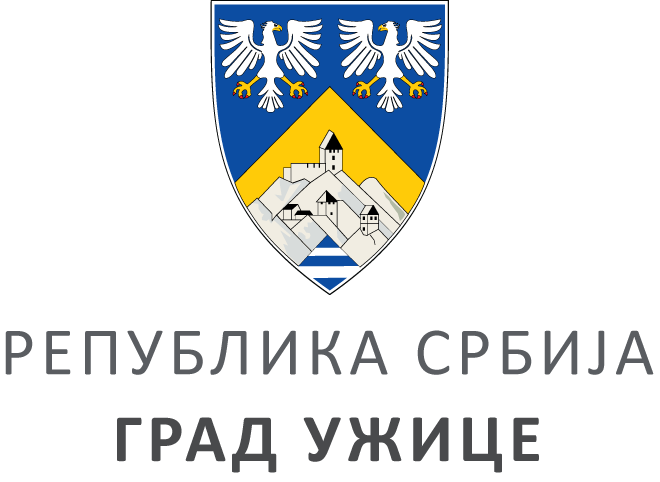 ГРАДСКА УПРАВА ЗА ИНФРАСТРУКТУРУ И РАЗВОЈГРАДСКА УПРАВА ЗА ИНФРАСТРУКТУРУ И РАЗВОЈГРАДСКА УПРАВА ЗА ИНФРАСТРУКТУРУ И РАЗВОЈГРАДСКА УПРАВА ЗА ИНФРАСТРУКТУРУ И РАЗВОЈVIII ББрој: 404-267/19ББрој: 404-267/19Датум:Датум:14.10.2019